CIC | DC Corrections Information Council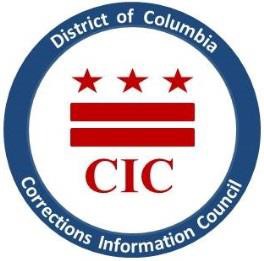  CIC January Board Meeting Wednesday January 25, 2023 11:00 AM 
Join Teams Meeting:
 http://bit.ly/3GTm2PDWelcomingRoll Call October meeting minutes reviewExecutive Director reportNew hires/staffing updatesBOP updates- FY23 inspectionsDOC updates/St. Elizabeth’s transfersClosing RemarksThis meeting is governed by the Open Meetings Act. Please address any questions or complaints arising under this meeting to the Office of Open Government at opengovoffice@dc.gov.